
	           School of Nursing & Midwifery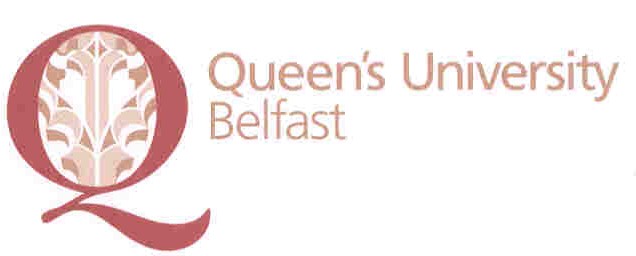 Mentor Awards 2015-16Acknowledging our MentorsNOMINATION FORMYour details
Please email your completed form to Maria Farrell at m.farrell@qub.ac.uk or drop your form into the School’s Reception, Level 2 by 5pm on Friday 8th April 2016.NameStudent NumberEmail AddressIntake (e.g. Sept 13, Feb 14)and FieldMentor details (please PRINT)Placement Name & address(Ward, Community Area etc.)Mentor NameDates you worked with this MentorPlease let us know in a maximum of 500 words why you feel your mentor should receive a Mentor Award.